«Я-личность! Я-лучший!» «Я-личность! Я-лучший!» - под таким девизом с 13- 17 ноября 2018 года прошёл ряд тренингов и психологических занятий в КГУ ОСШ №1 с детьми инклюзивного обучения.
Психолог школы Беляева А.В. на своих занятиях применяет все самые интересные и эффективные методы работы с детьми коррекционных классов.
Дети взрослеют, и у них появляется много вопросов и комплексов в отношении себя: кто я, почему я не как все, как меня воспринимают, любят ли меня, что я могу и т.д. На каждый вопрос ребята стараются найти ответ на тренинговых занятиях, проговаривают проблему, узнают мнение других, проецируют жизненные ситуации.
На данных занятиях ребята старших классов получают колоссальную психологическую поддержку в виде игры-подтверждения, релаксаций, ситуативных моментов, прорисовке проблемы, проговариванию утверждений и самоутверждений.
После таких тренингов у учеников стабилизируется и выравнивается эмоциональный фон, стабилизируется настроение, появляется уверенность в себе и в окружающих, раскрываются новые качества и ощущения.
«Оказывается я могу!» - лучшая благодарность педагогу, услышать это от детей, с которыми работаешь, проживаешь их маленькие победы!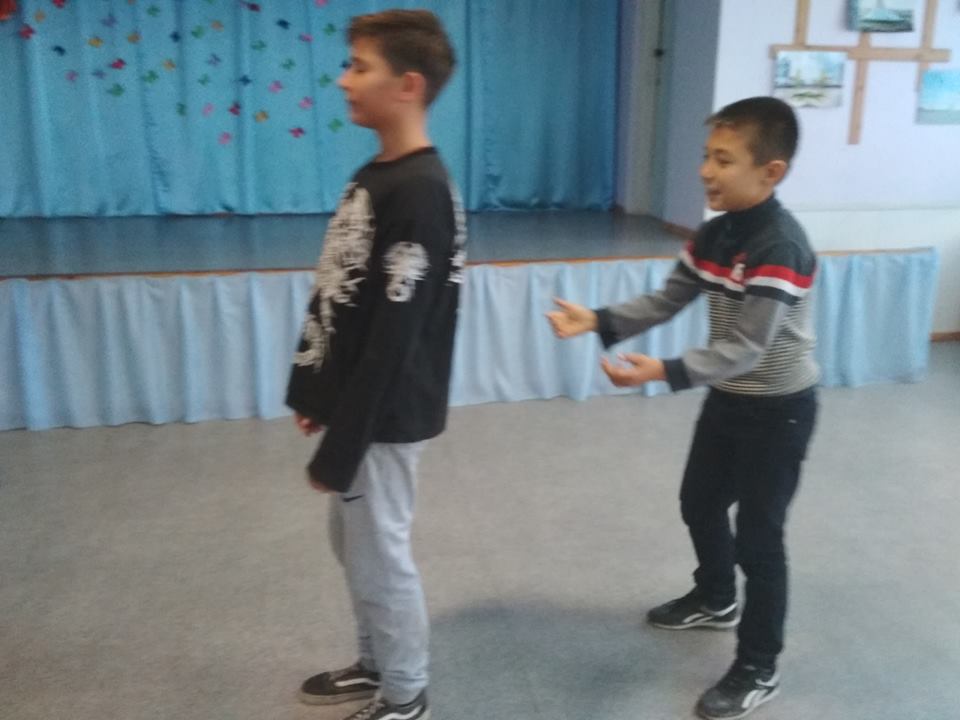 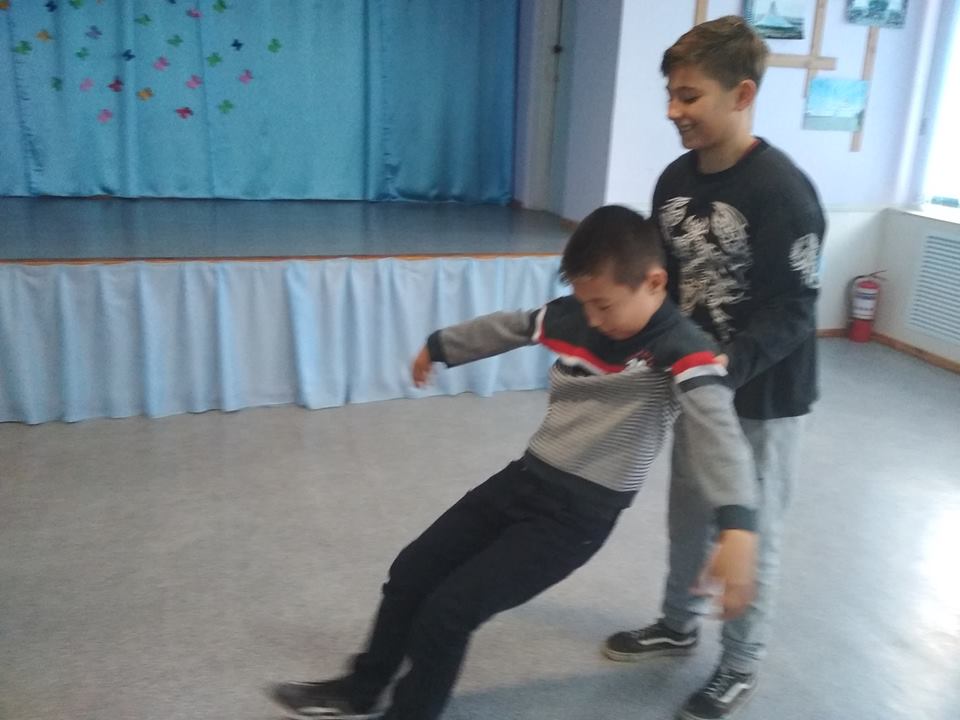 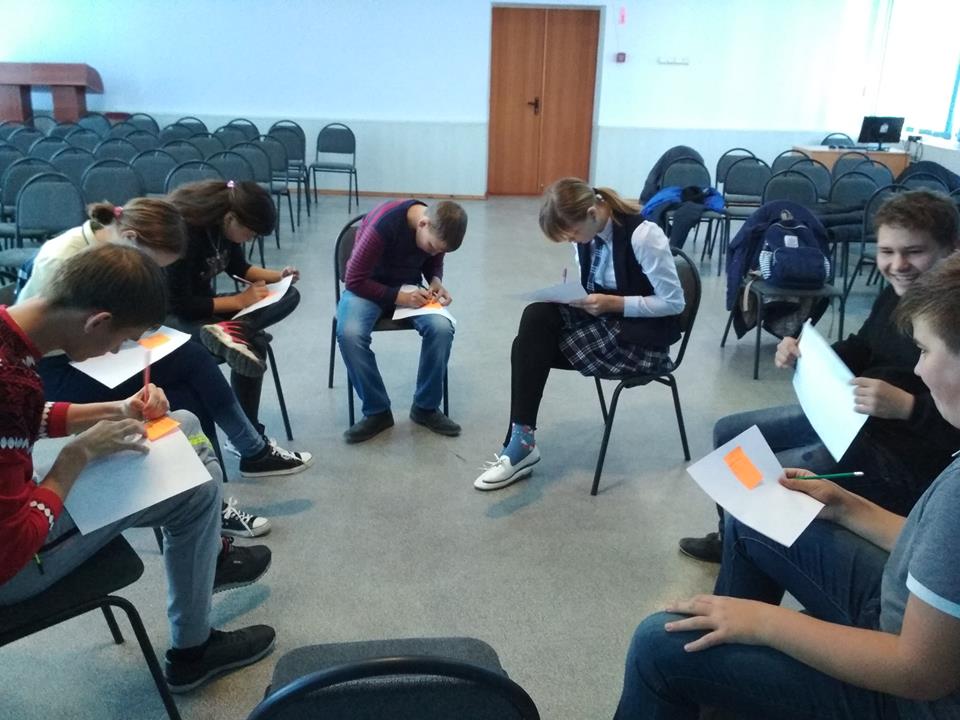 